    桃園市進出口商業同業公會 函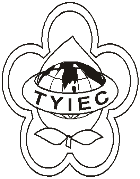          Taoyuan Importers & Exporters Chamber of Commerce桃園市桃園區春日路1235之2號3F           TEL:886-3-316-4346   886-3-325-3781   FAX:886-3-355-9651ie325@ms19.hinet.net     www.taoyuanproduct.org受 文 者：各相關會員 發文日期：中華民國110年4月16日發文字號：桃貿豐字第110121號附    件：主   旨：「應以登錄方式取得上市許可之醫療器材品項」，業經衛生福利部於中華民國110年4月13日以衛授食字第1101602280號公告訂定，請查照。說   明：     ㄧ、依據衛生福利部110年4月13日衛授食字第1101602625號函辦理。     二、旨掲「應以登錄方式取得上市許可之醫療器材品項」草案，業經衛生福利部於中華民國109年11月5日以衛授食字第1091609687號公告於行政院公報，踐行法規預告程序。     三、旨掲發布令請至衛生福利部食品藥物管理署(網址:http://www.fda.gov.tw)之「本署公告」自行下載。  理事長  簡 文 豐